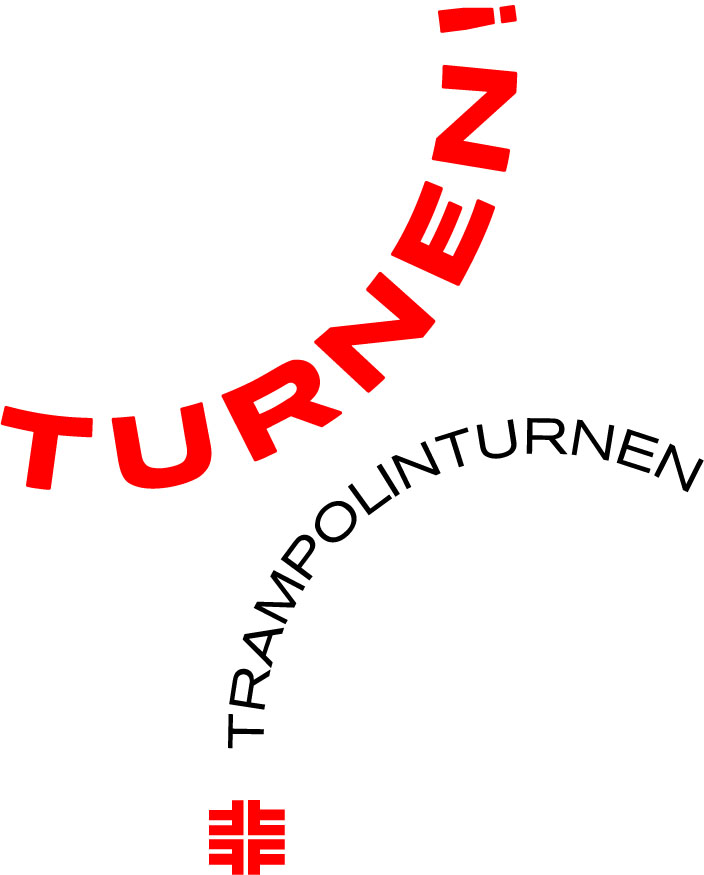 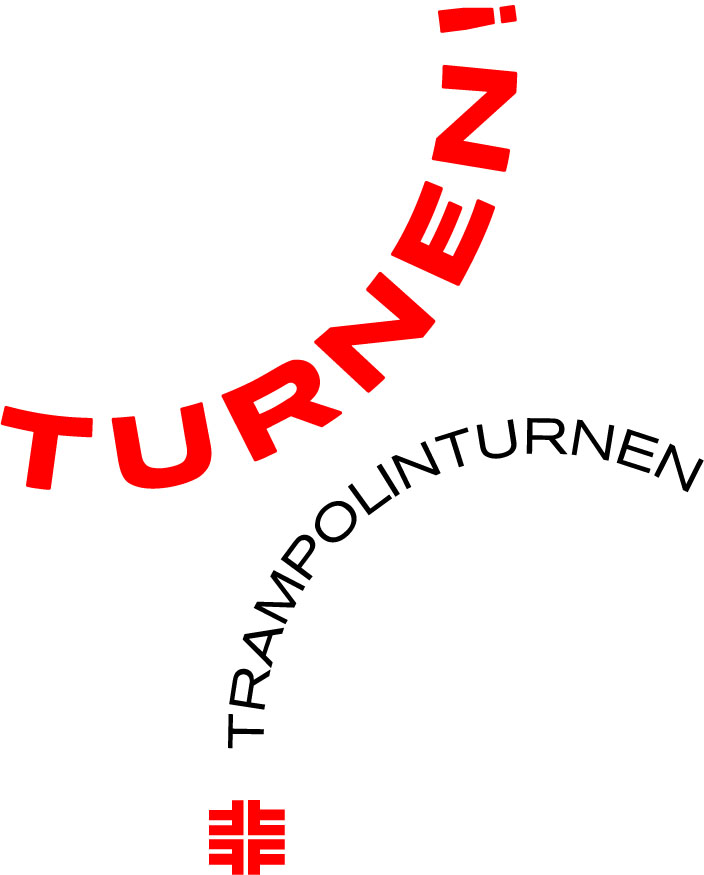 ______________________________________                       Wettkampfleiter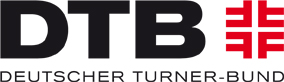                             WETTKAMPFKARTETrampolinturnen - SynchronName, VornameVereinGeburtstagVeranstaltung Deutsche Meisterschaften Synchron 2019Wettkampfklasse     11/12       13/14      weibl.    15/16        17+         männl.Datum 20.10.2019Wettkampfklasse     11/12       13/14      weibl.    15/16        17+         männl.Ausrichter Sportamt Stadt DessauOrt DessauSprungKür-ÜbungKür-ÜbungFinale12345678910GesamtschwierigkeitGesamtschwierigkeit